DATOS DEL PROTOCOLO EXPERIMENTAL1.1. Tipo de actividad a desarrollar en el presente protocolo:Investigación 		Transferencia      Docencia  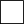 1.2. Título del protocolo:1.3. Investigador responsable, ante el CICUAL, del presente protocolo (deberá ser categoría C y con al menos 5 años de probada experiencia en el cuidado y uso de animales, o categoría D. Si fuese un  servicio brindado por el Bioterio Central de FFyBpodrá ser un Técnico del Bioterio Central con categoría B)Nombre y Apellido:DNI:Lugar de trabajo:Correo electrónico:1.4. Director del Proyecto o de la Actividad en el que se enmarca este protocolo:Nombre y Apellido:DNI:Lugar de trabajo:Correo electrónico:1.4.1. Indique título del Proyecto y entidad financiadora a la cual va a presentarlo (si corresponde)1.5. Integrantes que participan en el presente protocolo experimental (Debe incluirse al Investigador responsable)* Categoría otorgada por el CICUAL (según Reglamento CICUAL-FFyB) o Número de expediente de la solicitud de Categorización.2.	DISEÑO EXPERIMENTAL2.1. Objetivos del protocolo (indique en no más de 300 palabras)2.2. Justificación del uso de animales de experimentación para el cumplimiento de los objetivos 2.3. Animales requeridos (Complete el cuadro)*Cantidad de animales totales para la realización del presente protocolo experimental.**Referido al espacio físico donde se alojarán los animales durante la realización del protocolo experimental2.4. 	Espacio físico donde se llevarán a cabo la experimentación con animales:Explicitar el lugar donde se llevará a cabo el protocolo experimental in vivo (si lo hubiese), el sacrificio de los animales (si lo hubiese) y la obtención de muestras. Indique condiciones de alojamiento (tamaño de jaulas,cantidad de animales por jaula, ciclos de luz-oscuridad, temperatura, etc.)2.5. Procedimiento:2.5.1. Descripción del procedimiento :Se debe describir, en forma detallada, la secuencia de eventos a los que serán sometidos los animales de experimentación, de acuerdo al Instructivo I del formulario.2.5.2. Complete la siguiente información, a modo de resumenb. Tipo de inmovilización utilizadac.Procedimientos no invasivos*De acuerdo a Directiva 2010/63 UE detallada en el Anexo I 	e. Privacionesf. Administración de agentes químicos y/o biológicos*Debe indicar que agente farmacológica, radioisótopo, químico, agente infeccioso u otro compuesto, se empleará en los animales.g.Manejopre y/o post operatorio2.5.3.Otra/s maniobra/sno descriptas previamente.3. PUNTO FINAL HUMANITARIO  Indique los criterios específicos a utilizar en el presente protocolo y la decisión a tomar consultando el Instructivo II.4. EUTANASIATenga en cuenta que el método de eutanasia ante el punto final humanitario puede diferir del método de sacrificio incluido en el diseño experimental. Deben incluirse ambos en este ítem.4.1. Eutanasia incluida en el diseño experimental:Método químico Método físicoDislocación cervical	Decapitación		Exanguinación bajo anestesia4.2.Eutanasia incluida en punto final humanitario (si lo hubiese):(a) Método químico(b) Método físicoDislocación cervical	Decapitación		Exanguinación bajo anestesia4.3. Integrante/s que realizará/n  la eutanasia (debe/n ser de categoría B o C): 4.4.  Destino de los animales no sometidos a eutanasia:5. RIESGO POTENCIAL5.1. ¿Existe riesgo potencial?		SI 			NO 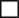 5.2. En caso afirmativo, indique:El riesgo afecta:	Personal 		Animales 		Ambiente 5.3. Tipo de riesgo:Químico 	Biológico  	Radiactivo  	Cancerígeno   Otros 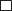 En caso de indicar “otros”, detalle el riesgo:6. Otra información que considere relevante para ser evaluada por el CICUAL7. ReferenciasDeclaraciones juradasDeclaro que durante la realización del presente protocolo se cumplirán las medidas de control de riesgo y eliminación de residuos patogénicos establecidas en el Manual de Procedimientos de Higiene y Seguridad de la Facultad de Farmacia y Bioquímica.Declaro que cualquier modificación al presente protocolo será remitida al CICUAL-FFYB, para su revisión, antes de ser implementada.Declaro que toda la información anterior es fidedigna, de acuerdo a mi mejor conocimiento y que conozco y seguiré los principios de la "Internacional GuidingPrincipIesforBiomedicalResearchInvolvingAnimals” redactados por el Council for Internacional OrganizationsofMedicaISciences (CIOMS) y el International Council forLaboratory Animal Science (ICLAS), Ginebra 2012.Responsable ante el CICUAL				Director del ProyectoFirma: 							Firma:Aclaración:							Aclaración:Lugar y Fecha:						Lugar y Fecha:El protocolo aprobado tendrá validez de 4 (cuatro) años, como máximo, desde la fecha de resolución respectiva.Recuerde que la documentación debe ser enviada a la Secretaría de Ciencia y Técnica (secyt@ffyb.uba.ar) en formato PDF, a los efectos de conformar el expediente electrónico correspondiente.Nombre y ApellidoLugar de TrabajoCargo/FunciónCategoría CICUAL*Firma OriginalEspecieCepaEdadSexoPesoCantidad*ProcedenciaDestino**a.AnimalesNúmero de grupos experimentalesa.AnimalesCantidad de animales por grupoa.AnimalesNúmero de repeticiones del experimentoa.AnimalesNúmero de animales totales en este protocolod.Procedimiento invasivoCategoría de invasividad(no recuperación/leve/moderada/severa)*Agente*DosisVía de Administración y tamaño de aguja, catéter, etc.Volumen a administrarPropósitoAgenteDosis/ConcentraciónVía de administraciónAgenteDosis/ConcentraciónVía de administraciónNombre y apellidoCategoríaFirma